MARSA OSZTÁLYTÁRSAIA képen Marsa osztálytársait láthatod. Adj mindegyiknek nevet, jellemezd őket, írd le, mi a hobbijuk, kedvenc tantárgyuk, ételük! Használd a fantáziádat!
Képzeld el, hogy Marsa összebarátkozik a mesebeli űrlénnyel és elviszi bemutatni az osztálytársainak. Tervezz nekik közös programot! Rajzold le őket együtt, amint az általad kitalált programon vesznek részt!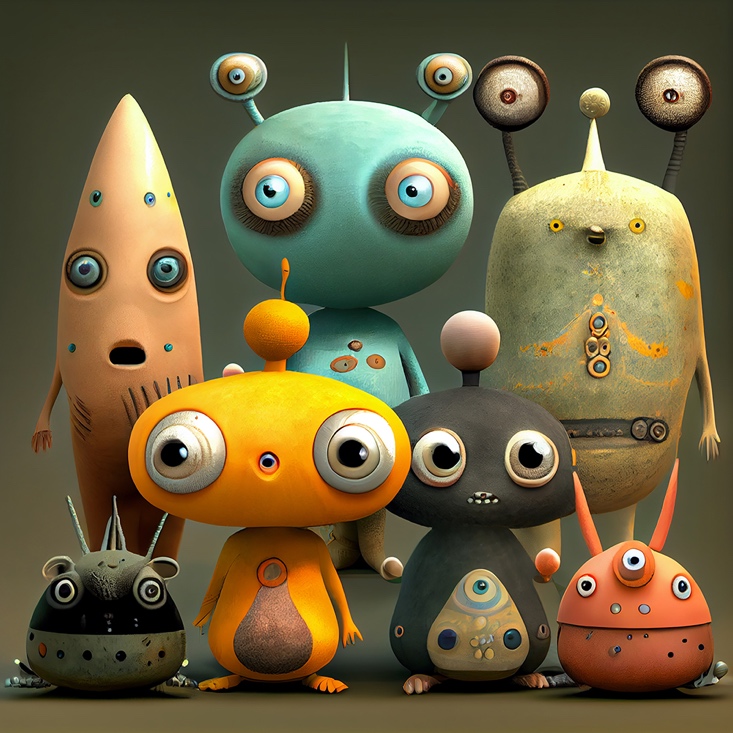 NÉVHOBBIJELLEMZŐIKEDVENC TANTÁRGY KEDVENC ÉTEL